Publicado en  el 19/03/2014 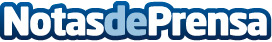 DISPONIBLE EN ESPAÑA LA PRIMERA TERAPIA BIOLÓGICA PARA EL CÁNCER DE OVARIO AVANZADODatos de contacto:RocheNota de prensa publicada en: https://www.notasdeprensa.es/disponible-en-espana-la-primera-terapia_1 Categorias: Industria Farmacéutica Biología http://www.notasdeprensa.es